同安一中滨海校区2024年秋季七年级补充生源招生简章福建省同安第一中学同安一中滨海校区是同安一中2017年9月在环东海域同安新城开办的公办校区，占地168亩，实行一个机构两个校区管理模式，包括小学（2018年开办）、初中（2017年开办）、高中（2020年开办）三部。根据市委市政府意见，新校区按“管理高标准  文化高品位  教学高质量”办学。截至目前，滨海校区已开设小学一年级至高中三年级，为十二年一贯制校区。根据《厦门市2024年小学毕业和初中招生工作意见》，滨海校区初中部面向同安区补充生源100人。一、招生对象面向同安区户籍或学籍的公办小学应届毕业生补充生源100名，其中非本市户籍的学生，其父（母）需满足在厦门暂住、务工且缴交社保至少三年。二、招生程序1.线上报名：自发布起至5月13日18:00为止。方式一：电脑端登录福建省同安第一中学网站（http://www.tayz.cn）招生频道，填写《同安一中滨海校区2024年秋季七年级补充生源入学报名表》。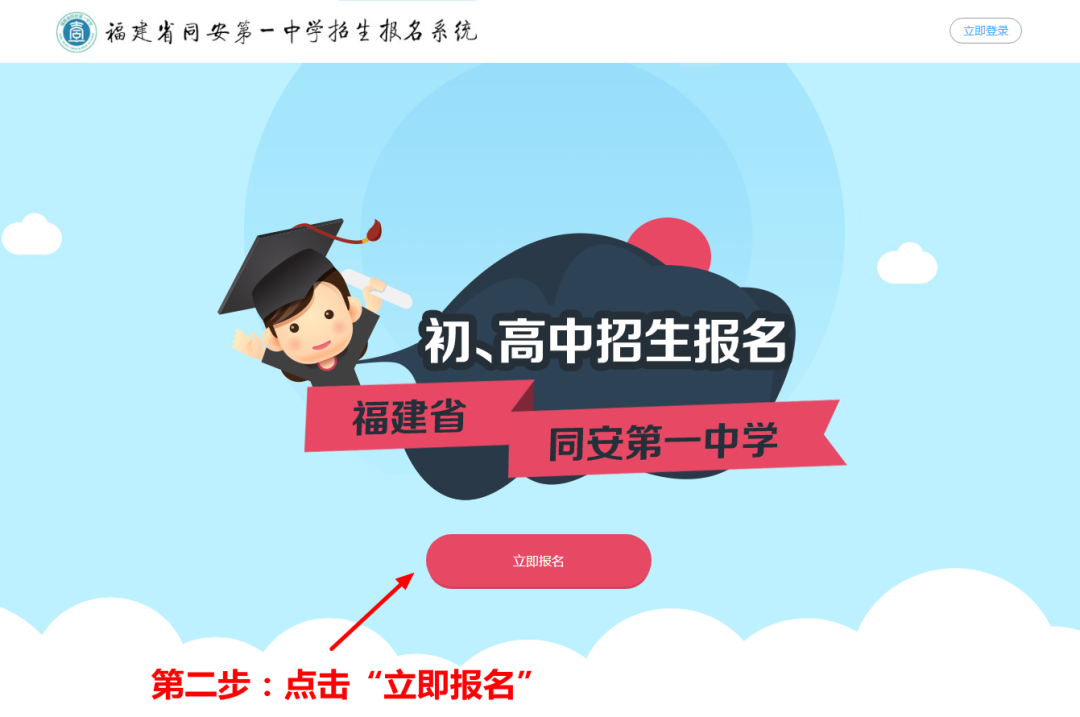 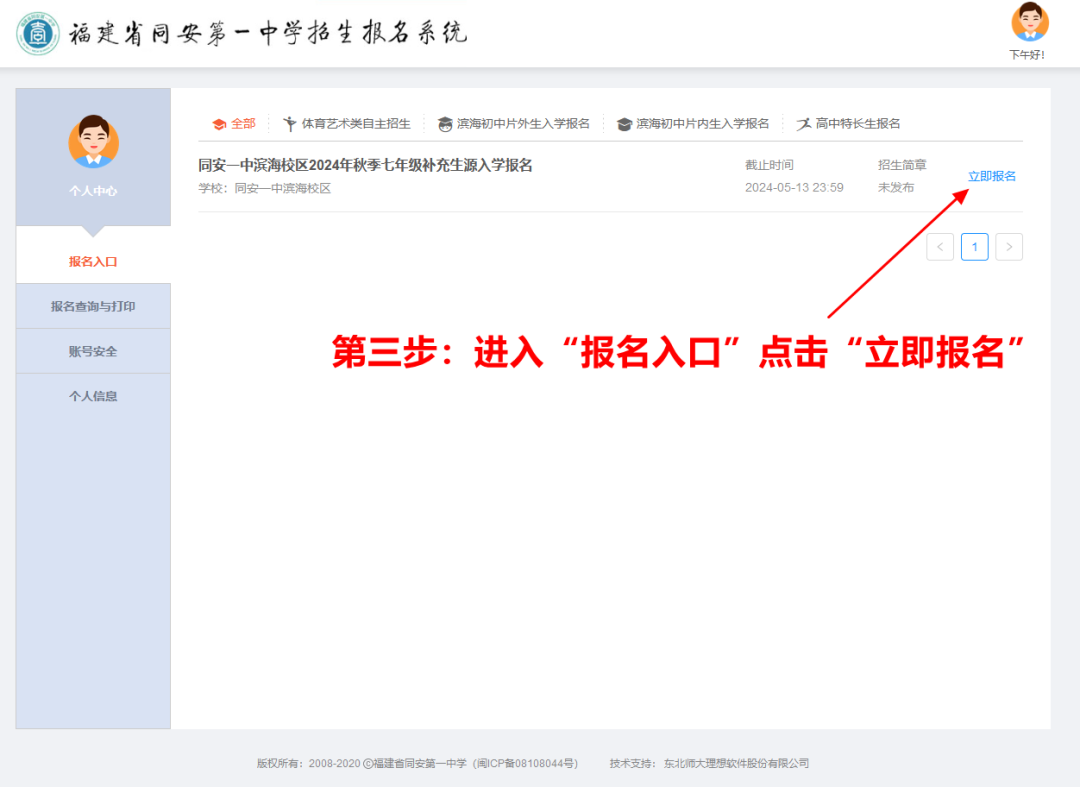 方式二：手机端关注福建省同安第一中学微信公众号，在《同安一中滨海校区2024年秋季七年级补充生源招生简章》中长按二维码进入报名端口，填写《同安一中滨海校区2024年秋季七年级补充生源入学报名表》。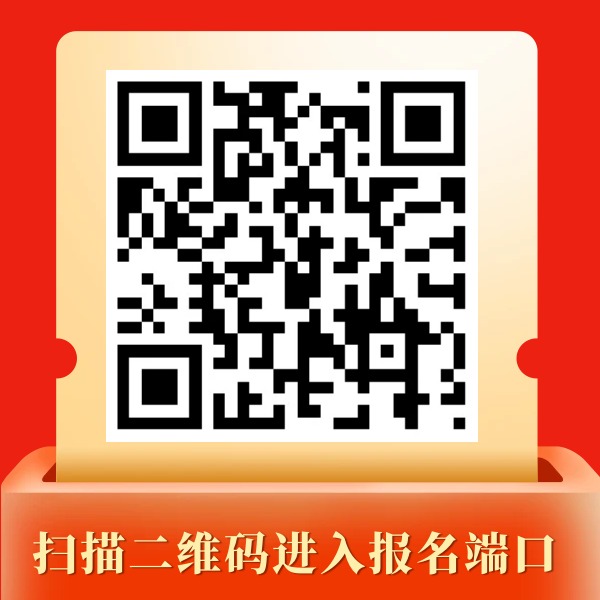 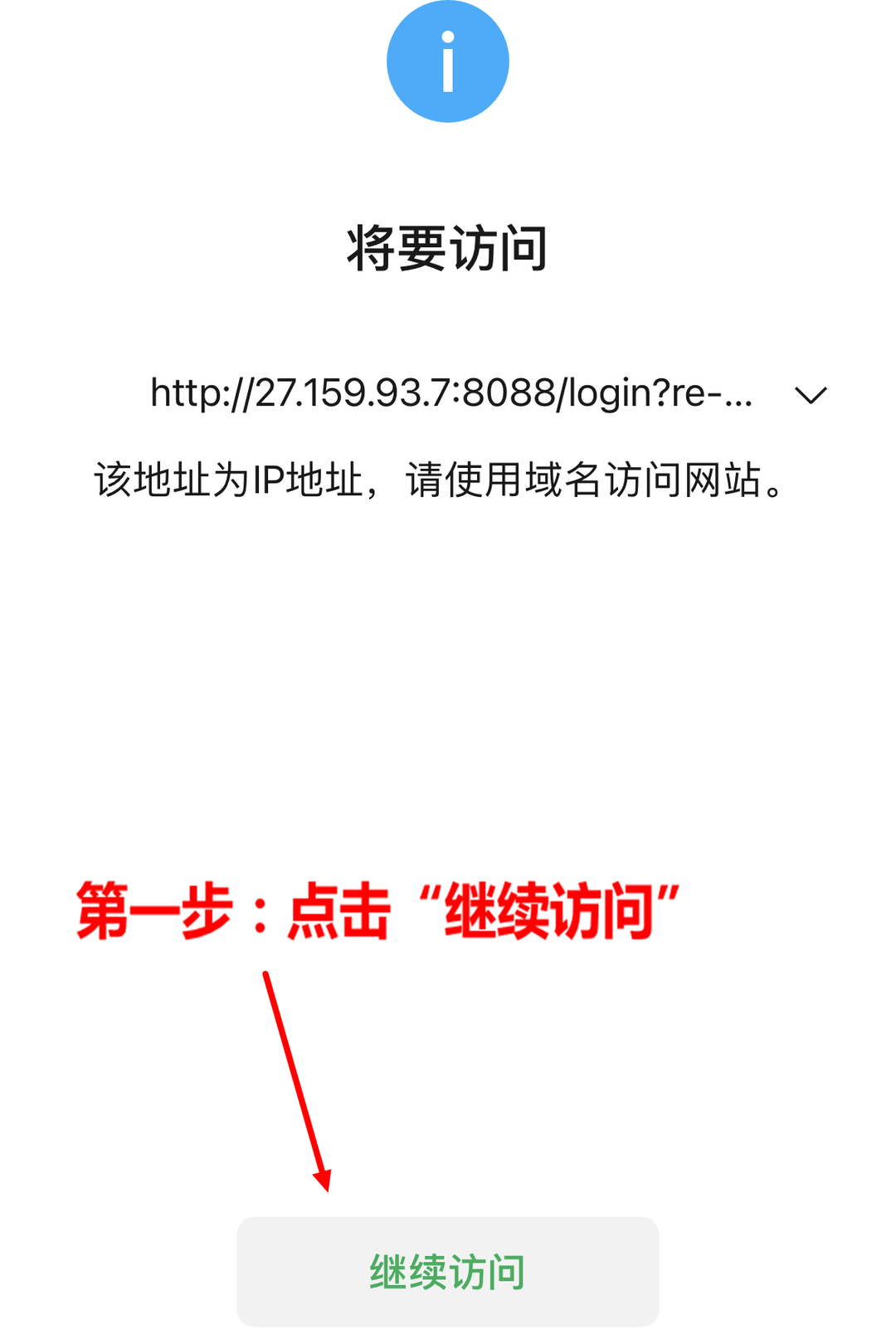 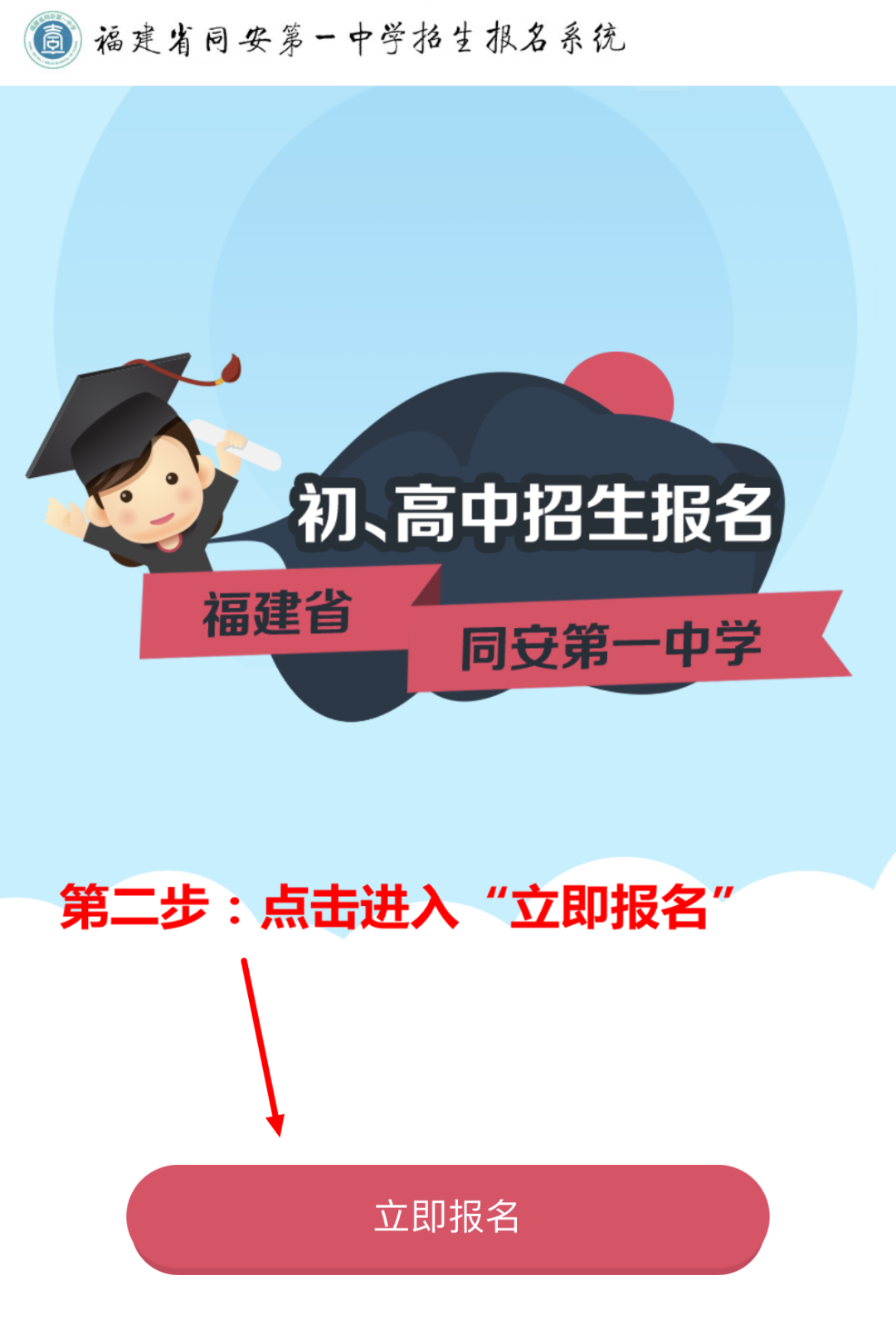 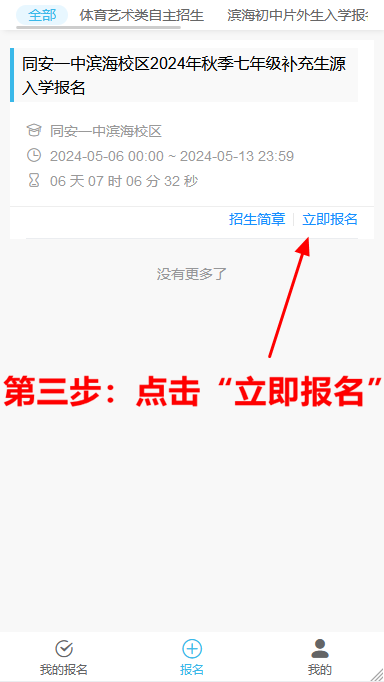 报名所需上传材料：（1）户口簿首页、监护人页及学生页；（2）个人免冠证件照1张；（3）《福建省学生学籍卡片》正反面（须学校盖章）；（4）非本市户籍的学生，上传父（母）缴交社保三年证明（2021.9-2024.3）上传材料采用彩色照片，凡出现材料造假，取消该生录取资格。2.现场审核：5月19日线上报名审核通过后，在报名系统下载打印《同安一中滨海校区2024年秋季七年级补充生源入学报名表》到现场审核。请于5月16日关注同安一中官方微信公众号“福建省同安第一中学”查询现场审核通知。3.现场审核地点：同安一中滨海校区初中部（厦门市同安区海城二路999号）。4.根据现场审核结果确定预录取名单，经公示无异议后，按相关要求报市教育局审核，再予以录取。三、监督办法招生与录取的全过程，接受市教育局纪检监察部门、学校纪委、考生、家长和社会各界的监督。咨询电话：0592-7228229咨询时间：工作日8:30-11:30、14:30-17:30监督电话: 0592-7229355福建省同安第一中学2024年5月8日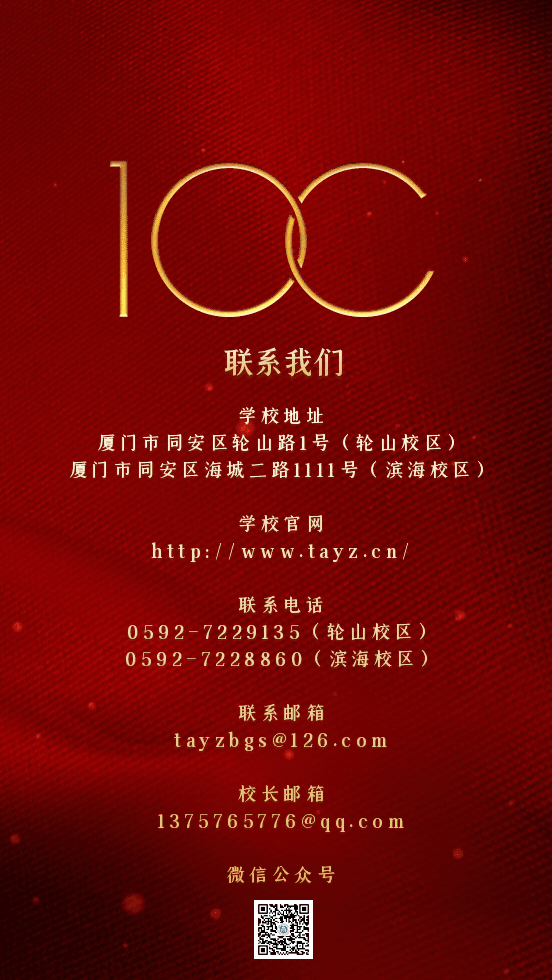 福建省同安第一中学